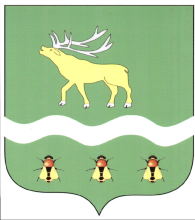 АДМИНИСТРАЦИЯЯКОВЛЕВСКОГО МУНИЦИПАЛЬНОГО РАЙОНА ПРИМОРСКОГО КРАЯ ПОСТАНОВЛЕНИЕ О внесении изменений в постановление Администрации Яковлевского муниципального района от 03.02.2015г. № 53 «О создании  жилищной  комиссии Администрации Яковлевского муниципального района»          В  соответствии с Федеральным законом от 6 октября 2003 года № 131- ФЗ «Об общих принципах организации местного самоуправления в Российской Федерации», Жилищным кодексом  Российской  Федерации,  с целью ведения в установленном порядке учета граждан в качестве нуждающихся в жилых помещениях, предоставляемых по договорам социального найма, руководствуясь Уставом Администрации Яковлевского муниципального района, Администрация Яковлевского муниципального района          ПОСТАНОВЛЯЕТ:Внести в приложение № 2 (Состав жилищной комиссии Администрации Яковлевского муниципального района), утвержденное постановлением Администрации Яковлевского муниципального района  от  03.02.2015 г. № 53 «О создании  жилищной  комиссии Администрации Яковлевского муниципального района» изложив его в новой редакции (прилагается).Разместить  настоящее постановление  на официальном сайте Администрации Яковлевского муниципального района.Контроль   за     исполнением   настоящего  постановления       оставляю за собой. И.о. главы района - главы  Администрации Яковлевского муниципального района                                         А.А. КоренчукПриложение № 2Утверждено  Постановлением   Администрации  Яковлевскогомуниципального района от  04.06.2019 № 228 СОСТАВжилищной комиссии Администрации Яковлевского муниципального районаПредседатель комиссии – заместитель главы Администрации Яковлевского муниципального района.Секретарь комиссии – ведущий специалист отдела жизнеобеспечения Администрации Яковлевского муниципального района.Члены комиссии:Начальник отдела жизнеобеспечения Администрации Яковлевского муниципального района.Главный специалист отдела имущественных отношений Администрации Яковлевского муниципального района.Главный  специалист отдела экономического развития Администрации Яковлевского муниципального района.Начальник юридического  отдела  Администрации Яковлевского муниципального района.от04.06.2019с. Яковлевка №228